Okulumuzun Tarihçesi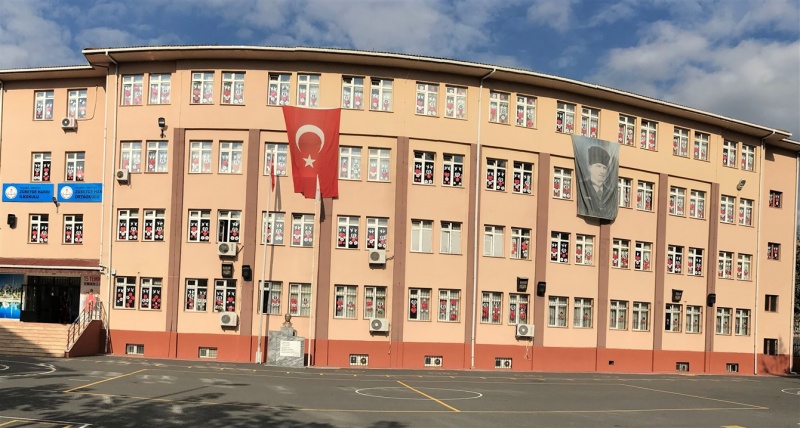                         Okulumuzun Tarihçesi           Esenyurt Zübeyde Hanım İlkokulu Esenkent Mahallesinin eğitim ihtiyaçlarını karşılamak için 2007-2008 Eğitim Öğretim yılında İlköğretim Okulu olarak faaliyete geçmiştir. 2012-2013 Eğitim Öğretim yılından itibaren İlkokul ve Ortaokul olarak aynı binada eğitim verilmektedir. Okulumuz İl Özel İdaresi tarafından yapılmıştır.Okulumuzun Adı       Okulumuz Adını Türkiye Cumhuriyeti´nin kurucusu olan Mustafa Kemal ATATÜRK´ün annesi olan Zübeyde Hanım´dan almıştır.